Sınav Türü:  Vize      Final     Bütünleme  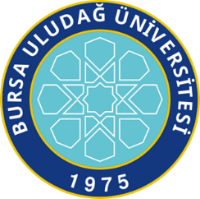 T.C.BURSA ULUDAĞ ÜNİVERSİTESİ SAĞLIK BİLİMLERİ FAKÜLTESİHEMŞİRELİK BÖLÜMÜAÇIK UÇLU SINAV KONTROL LİSTESİ FORMU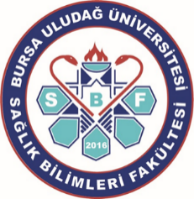 MaddelerEvet HayırAçıklama 1. Sorular ders planındaki konuları, öğrenim kazanımlarını ve program çıktılarını içermektedir.2. Sınav kağıdı; Times New Roman veya Calibri yazı karakterinde, 10 veya 11 punto, iki yana yaslı, tek satır aralığı ve alt orta kısmına sayfa numarası olacak şekilde hazırlanmıştır.3. Sınav kağıdında sınavın adı, süresi, soru sayısı, puanlama, kurallar gibi sınava ilişkin talimatlar yer almıştır.4. Sorular anlaşılır, net ve dilbilgisi kurallarına uygundur ve kısaltmalar mevcut değildir.5. Sorular; %20 kolay, %60 orta ve %20 zor kategoride olacak şekilde hazırlanmış ve akış kolaydan zora olacak şekilde sıralanmıştır.6. Sorularda vurgu yapılması istenen ifadeler altı çizili ve kalın olarak verilmiştir.7. Sorularda olumsuz ifadelerin kullanılmamasına/nadir kullanılmasına özen gösterilmiştir.8. Sorular öğrenciyi en az bir cümle yazmaya yönlendirmektedir.9. Soruların kökü, tek bir yargı bildiren cümlelerden oluşmaktadır.10. Sınavda yer alan soruların değerlendirilmesine yönelik uygun bir dereceli puanlama anahtarı oluşturulmuştur.11. Puanlama anahtarının performans düzeyleri “ikili, üçlü…..” veya “tam doğru, uzak doğru…..” olarak belirlenmiştir.12. Puanlama anahtarı yansız ve objektif olacak şekilde hazırlanmıştır.Ders Sorumlusu                                                                                       Ders Yardımcı Öğretim Üyeleri/Elemanları    Adı-Soyadı                                                                                  Adı-Soyadı                     Adı-Soyadı                   Adı-Soyadı        İmza    İmza                               İmza                                 İmza